31980- Human GDF-15 immunoassay kitIntroduction of moleculeGrowth differentiation factor 15 (GDF-15) belongs to transforming growth factor β family1. The biologically active form of GDF-15 is a 28 kDa disulphide linked homodimer2.It is also known as macrophage inhibiting cytokine 1 (MIC-1), placental transformation growth factor (PTGF-), prostate derived factor (PDF),placental bone morphogenetic protein (PLAB), NSAID activated gene-1 (NAG-1) and PL741.Performance and characteristics of assayA. Typical representation of standard curveThe following standard curve is provided for demonstration only. A standard curve should be generated for each set of sample assay.  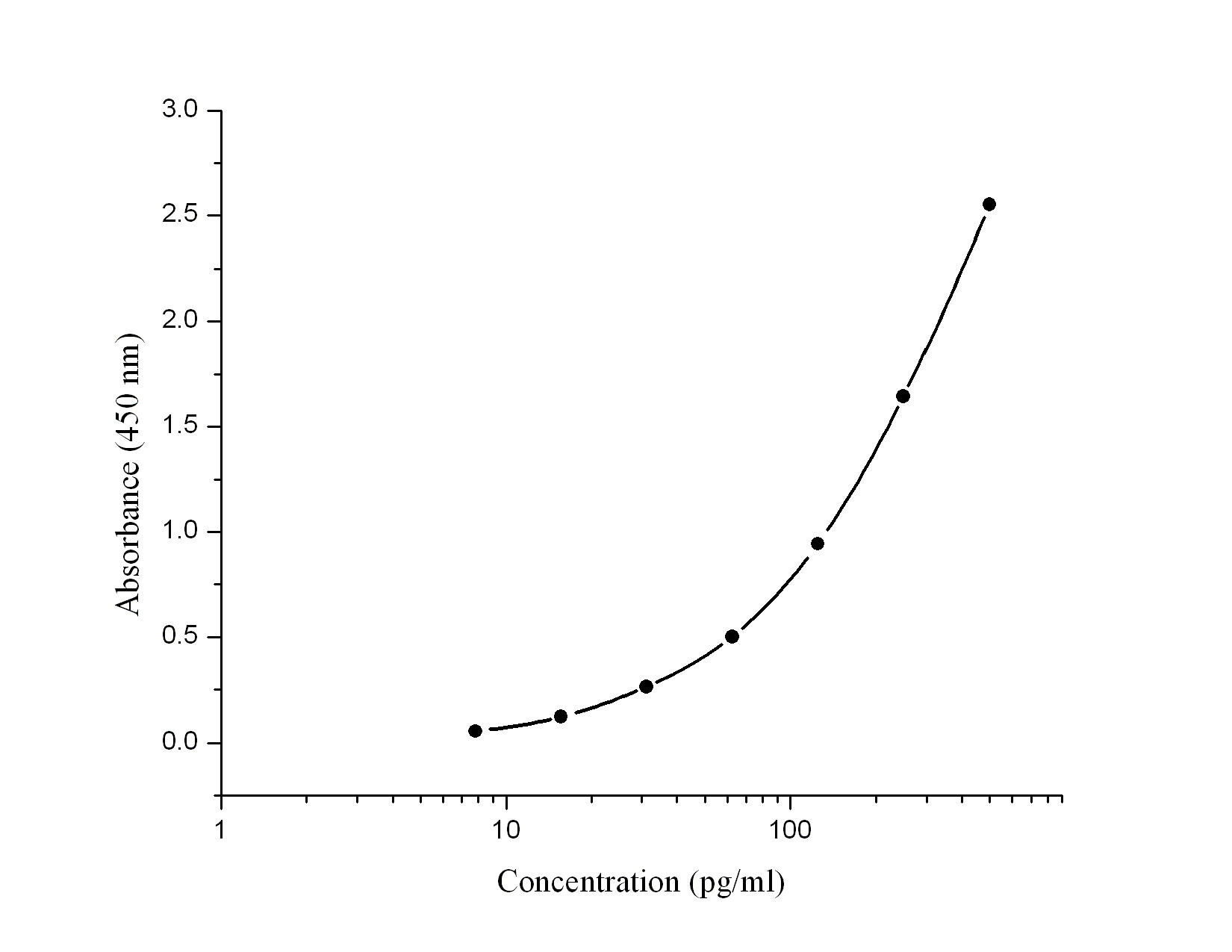 B. Sensitivity: The lowest level of human GDF-15 that can be detected by this assay is 7.8 pg/ml.C. Precision:Intra-assay Precision (Precision within an assay) <10%.Inter-assay Precision (Precision between assays) <10%.D. Recovery: Will update soonE. Specificity: Will update soonF. Linearity: Will update soonG. Sample : Serum and plasmaH. Storage : 4CREFERENCESAdela R & Banerjee SK (2015) J Diabetes Res 2015:1-14Baek SJ & Eling T (2019) Pharmacol Ther 198:46-58Human GDF-15 (pg/ml)Absorbance (450 nm)Blanked Absorbance00.07407.80.130.05615.60.1970.12331.20.3380.26462.50.5770.5031251.0170.9432501.7191.6455002.6262.552